OPIS PRZEDMIOTU ZAMÓWIENIA - SPECYFIKACJA TECHNICZNAWymagania techniczne dla fabrycznie nowego lekkiego samochodu operacyjnego typu SLOp – 1 szt.typ / model ....................................................................................................................................................( należy podać  typ/ model oferowanego pojazdu )Prawą stronę tabeli (kol. 3) należy wypełnić stosując słowa „spełnia” lub „nie spełnia”, zaś w przypadku wyższych wartości niż minimalne - wykazane w tabeli - należy wpisać oferowane wartości techniczno-użytkowe. W przypadku, gdy Wykonawca zaproponuje produkt równoważny – informacje dotyczące proponowanych rozwiązań równoważnych musi podać w kol. 3 oraz wykazać, że spełniają one wymagania Zamawiającego.W przypadku, gdy Wykonawca w którejkolwiek z pozycji wpisze słowa „nie spełnia” lub zaoferuje niższe wartości oferta zostanie odrzucona, gdyż jej treść jest niezgodna z warunkami zamówienia.Uwaga: Wykonawca wypełnia kolumnę „Propozycje Wykonawcy”, podając konkretny parametr lub wpisując np. wersję rozwiązania lub wyraz „spełnia”.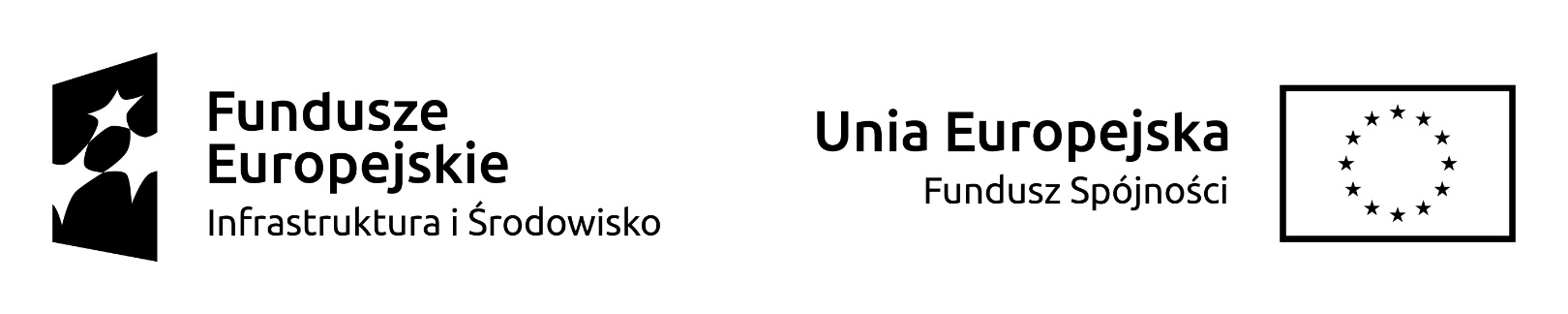 Wykonawca oświadcza, że podane przez niego w niniejszym załączniku informacje są zgodne z prawdą i że w przypadku wyboru jego oferty poniesie on pełną odpowiedzialność za realizację zamówienia zgodnie z wymienionymi tu warunkami.Informujemy, że opis przedmiotu zamówienia „Specyfikacja techniczna” wskazuje minimalne wymagania dla średniego samochodu pożarniczego. Podane przez Zamawiającego w opisie przedmiotu zamówienia „Specyfikacji technicznej” ewentualne nazwy (znaki towarowe), normy, oceny i specyfikacje techniczne mają charakter przykładowy, a ich wskazanie ma na celu określenie oczekiwanego standardu, przy czym Zamawiający dopuszcza składanie ofert równoważnych na podstawie art. 101 ust. 4, 5, 6 uPzp w związku z art. 99 uPzp. Jeżeli w dokumentacji postępowania wskazano konkretne normy, oceny i specyfikacje techniczne, Zamawiający informuje, że dopuszcza zastosowanie rozwiązań równoważnych opisanych przez te normy. Wykonawca, który powołuje się na rozwiązania równoważne opisane przez Zamawiającego, jest zobowiązany wykazać w ofercie - w szczególności za pomocą przedmiotowych środków dowodowych - że oferowane przez niego dostawy, usługi lub roboty budowlane spełniają wymagania określone przez Zamawiającego. Obowiązek udowodnienia równoważności leży po stronie Wykonawcy.W celu optymalnego rozmieszczenia i zamontowania sprzętu przez wykonawcę Zamawiający wymaga uzgodnienia rozłożenia sprzętu w procesie zabudowy pojazdu.	podpis(kwalifikowany podpis elektroniczny)Lp.Warunki ZamawiającegoWypełnia Wykonawcapodając proponowane rozwiązania i/lub parametry techniczne i/lub potwierdzając spełnienie wymagań kolumny nr 2-1--2--3-1.Wymagania dla pojazdu1.1Samochód musi spełniać wszystkie wymagania polskich przepisów o ruchu drogowym z uwzględnieniem wymagań dotyczących pojazdów uprzywilejowanych zgodnie z ustawąz dnia 20 czerwca 1997r. „Prawo o ruchu drogowym” (t.j. Dz.U.2023.1047 ze zm.).1.2Pojazd musi być oznakowany numerami operacyjnymi zgodnie z Zarządzeniem Nr 1 Komendanta Głównego Państwowej Straży Pożarnej z dnia 24 stycznia 2020r. w sprawie gospodarki transportowej w jednostkach organizacyjnych Państwowej Straży Pożarnej oraz Zarządzeniem nr 3 Komendanta Głównego Państwowej Straży Pożarnej z dnia 09 marca 2021r. zmieniające zarządzenie w sprawie gospodarki transportowej w jednostkach organizacyjnych PSP.(numery operacyjne zostaną podane po podpisaniu umowy).Spełnia wymagania dla pojazdu straży pożarnej uprzywilejowanego w ruchu drogowym zgodnie z Rozporządzeniem Ministra Infrastruktury z dnia 31 grudnia 2002r. w sprawie warunków technicznych pojazdów oraz zakresu ich niezbędnego wyposażenia (tj.Dz.U.2024.502 ze zm.).1.3Samochód fabrycznie nowy - wyprodukowany nie wcześniej niż w 2023 roku.1.4Samochód musi posiadać świadectwo homologacji typu lub świadectwo zgodności WE. 1.5Liczba miejsc do siedzenia – 5 z kierowcą.2.Podstawowe parametry napędu/podwozia2.1Silnik o zapłonie iskrowym, moc min. 100 [kW], maksymalny moment obrotowy min. 250 Nm, min. pojemność co najmniej 1300cm3, silnik produkowany seryjnie, bez przeróbek lub silnik hybrydowy (silnik spalinowy + silnik elektryczny o minimalnej mocy 75 kW) o łącznej mocy układu hybrydowego min. 100 [kW].Należy podać proponowany typ silnikaParametr ocenianyNapęd tradycyjny - 0 pkt.Napęd hybrydowy - 30 pkt.2.2Skrzynia biegów przekładniowa automatyczna lub mechaniczna z automatycznym sterowaniem zmiana biegów (bez pedału sprzęgła).2.3Dopuszczalna masa całkowita max. 3500 [kg].2.4Zbiornik paliwa o pojemności minimum 40 l.3.Podstawowe parametry nadwozia/pojazdu3.1Nadwozie typu: SUV3.2Kolor nadwozia: biały, czerwony lub srebrny.3.3Zderzaki lakierowane w kolorze nadwozia.3.4Wymiary pojazdu [mm]:- długość: min. 4500- rozstaw osi: min. 2700- szerokość z rozłożonymi lusterkami max. 1900- wysokość całkowita max. 1600 (bez anten i sygnalizacji pojazdu uprzywilejowanego).3.5Pojemność bagażnika (siedzenia rozłożone – dla 5 osób w pojeździe) – min. 500 l.3.6Konstrukcja pojazdu o nadwoziu samonośnym, jednobryłowym pięciodrzwiowym.3.7Lusterka zewnętrzne elektrycznie regulowane i ogrzewane.3.8System zapobiegający blokowaniu kół podczas hamowania [ABS], system stabilizacji toru jazdy, asystent utrzymania pasa ruchu, elektryczne wspomaganie kierownicy, elektryczny hamulec postojowy, układ ostrzegania o niezamierzonej zmianie pasa ruchu, układ rozpoznawania znaków drogowych.3.9Aktywny tempomat.3.10System wczesnego reagowania w razie ryzyka zderzenia.3.11Zamontowana osłona silnika.4.Wyposażenie pojazdu4.1Przednie światła do jazdy dziennej LED.4.2Światła główne (mijania) w technologii LED.4.3Światła przeciwmgielne w technologii LED.4.4Szyby boczne przednie i tylne w kabinie sterowane elektrycznie. 4.5Przyciemniane szyby tylne.4.6Immobiliser.4.7Poduszki powietrzne w kabinie kierowcy: min. przednie i boczne dla kierowcy i pasażera, kurtyny powietrzne, trzypunktowe pasy bezpieczeństwa dla wszystkich miejsc.4.8Obręcze kół ze stopów lekkich z oponami letnimi min. 16 cali 4.9Dodatkowy komplet 4 opon zimowych na felgach aluminiowych przystosowany do tego pojazdu min. 16 cali, zgodnych z rozmiarem zawartym w homologacji pojazdu.4.10Kierownica wielofunkcyjna, umożliwiająca obsługę radia.4.11Kolumna kierownicy z regulacją w dwóch płaszczyznach.4.12W kabinie dywaniki dla I i II rzędu siedzeń gumowe.4.13Centralny zamek sterowany z pilota.4.14Minimum przednie fotele wyposażone w zagłówki z regulacją wysokości, wszystkie siedzenia przodem do kierunku jazdy. Podłokietnik z przodu.4.15Kolor foteli pasażerskich oraz wnętrza przestrzeni pasażerskiej w ciemnym kolorze, siedzenia wyłożone tapicerką z tkaniny odpornej na uszkodzenia i łatwą w czyszczeniu lub skórą.4.16Klimatyzacja automatyczna minimum dwustrefowa.4.17System Bluetooth umożliwiający bezprzewodową łączność z telefonem.4.18System multimedialny z kolorowym ekranem dotykowym minimum (9’’) wyposażony w interfejs Android Auto i interfejs Apple CarPlay.4.19Radio cyfrowe DAB. Instalacja radiowa wyposażona w antenę.4.20Zamontowane minimum 6 głośników.4.21Uruchamianie silnika przyciskiem.4.22Automatyczne światła drogowe.4.23Gniazdo 12 V w konsoli środkowej i drugie gniazdo 12 V w przestrzeni bagażowej.4.24Port USB.4.25Tylne i przednie czujniki parkowania.4.26Kamera cofania.4.27Deska rozdzielcza wyposażona w prędkościomierz, obrotomierz, wskaźnik poziomu paliwa, wskaźnik temperatury płynu chłodzącego, komputer pokładowy.4.28Trzecie światło stop.4.29Uchwyt holowniczy z przodu pojazdu (demontowany).4.30Wspomaganie kierownicy.4.31Na wyposażeniu minimum: trójkąt ostrzegawczy, apteczka, gaśnica proszkowa min. 1 kg.4.32W kabinie kierowcy należy zainstalować radiotelefon przewoźny  na pasmo VHF posiadający wyświetlacz min. 14 znakowy umożliwiający pracę na kanałach z modulacją cyfrową (modulacja dwuszczelinowa TDMA na kanale 12,5 kHz z protokołem ETSI TS 102 361-1,2,3 lub równoważnym – pozwalającym na zapewnienie prawidłowej łączności z radiotelefonami w sieci PSP pracującymi z tym protokołem) i analogową z wbudowanym modułem Selekt 5 (lub równoważnym pozwalającym na używanie kodowania Selekt 5) wyposażony w mikrofon. Moc nadajnika - do 25W. Zamontowany radiotelefon ma być kompatybilny z systemem przemiennikowym i obsługiwać funkcję RAS Radiotelefon musi spełniać minimalne wymagania techniczno-funkcjonalne określone w załączniku nr 3 do instrukcji stanowiącej załącznik do rozkazu nr 8 Komendanta Głównego PSP z dnia 5 kwietnia 2019r. w sprawie wprowadzenia nowych zasad organizacji łączności radiowej.Wymagania dla instalacji antenowej:Samochód wyposażony w kompletną instalację antenową wraz z anteną VHF z przegubem amortyzującym zamontowana bezpośrednio do poszycia dachu pojazdu tak aby odległość od belki świateł ostrzegawczych lub innych urządzeń nie była mniejsza niż 500 mm. Antena powinna być zamontowana w środkowej części dachu z zachowaniem ww. odległości we wszystkich kierunkach zarysowując promień.Nie dopuszcza się wykonania instalacji przyłączeniowej radiotelefonu po zewnętrznym poszyciu deski rozdzielczej.Antena VHF szerokopasmowa, dookólna, ćwierćfalowa z zyskiem >= 0 dB dopasowana na 149MHz(WFS(SWR)<=1,5), przystosowana do mocy >= 30W.Dopuszcza się zastosowanie radiotelefonu z zestawem kamuflowanym. Kabel połączeniowy do zestawu kamuflowanego musi być tego samego producenta co radiotelefon.Sposób i miejsce instalacji przyłączeniowej radiotelefonu i manipulatora/pilota urządzeń pojazdu uprzywilejowanego do ustalenia z Zamawiającym.Radiotelefon podłączony w taki sposób aby możliwe było jego włączenie również po wyłączeniu zapłonu w pojeździe i wyjęciu kluczyka. 4.33Samochód musi spełniać wymagania polskich przepisów o ruchu drogowym z uwzględnieniem wymagań dotyczących pojazdów uprzywilejowanych zgodnie z rozporządzeniem Ministra Infrastruktury z dnia 31 grudnia 2002r. w sprawie warunków technicznych pojazdów oraz zakresu ich niezbędnego wyposażenia (Dz.U.2024.502 ze zm.) oraz być wyposażony w:  Oświetlenie alarmowe dla pojazdu bez belki sygnałowej.Lampy wykonane w technologii Led, wewnętrzne, na podszybiu.Nie dopuszcza się montażu modułów na tzw. przylepiec.Instalacja elektryczna/okablowanie lamp Led nie może luźno zwisać w pojeździe.Minimum 4 źródeł światła Led w jednym module, w kolorze niebieskim.Dwa moduły zamontowane wewnątrz pojazdu na przedniej szybie przy lusterku wstecznym, po jednym z każdej strony.Dwa moduły zamontowane na tylnym podszybiu, po jednym na każdej stronie lub w lampie światła wstecznego.Lampy zamontowane wewnątrz pojazdu nie mogą ograniczać w znacznym stopniu pola widzenia dla kierowcy pojazdu.Pod maską pojazdu lub w innej lokalizacji przedniego pasa pojazdu, chroniącej przed działaniem bezpośrednich czynników atmosferycznych, zamontowane dwa głośniki o mocy znamionowej min. 100W lub jeden głośnik o mocy znamionowej min. 200WMiejsce montażu głośników nie może powodować pogorszenia pracy układu chłodzenia silnika poprzez zakrycie powierzchni chłodnicy.Urządzenie akustyczne powinno umożliwiać podawanie komunikatów słownych oraz dźwiękowych wyposażone w kontrolę poziomu głośności. Urządzenie sterowane pilotem umożliwiającym obsługę świateł, dźwięków. Zamawiający dopuszcza również inne rozwiązania dotyczące obsługi świateł i dźwięków.Generator winien posiadać minimum 3 dźwięki modulowane przez klakson oraz przez manipulator, dodatkowo dźwięk typu Air Horn.Urządzenie powinno posiadać min. 3 kanały sterowania lampami ostrzegawczymi.Urządzenie powinno umożliwiać pracę niezależnie od siebie oświetlenia alarmowego i sygnałów akustycznych.Moc generatora sygnału akustycznego i dwóch głośników (lub jednego) nie mniejsza niż 200W, przy impedancji 11Ω. Wartość ciśnienia akustycznego generowanego przez urządzenie w zakresie od 100 do 120 dB, (mierzona w odległości 7m przed pojazdem, na wysokości 1m od poziomu powierzchni, na której stoi pojazd). Wartość ciśnienia akustycznego w kabinie pojazdu, przy włączonej sygnalizacji dźwiękowej maksymalnie 85 dBPraca sygnałów uprzywilejowania nie może zakłócać pracy radiostacji samochodowej pojazdu.Głośniki wykonane w stopniu ochrony nie mniejszej niż IP56. Całość zestawu zdolna do pracy w zakresie temperatury: min. -20 do +50ºC.Wszystkie zastosowane rozwiązania muszą zostać zaakceptowane przez Zamawiającego.Dodatkowo pojazd bez belki sygnałowej należy doposażyć w 2 sztuki pojedynczej lampy typu LED :Lampa pojedyncza magnetyczna wykonana w technologii LED, świecąca w zakresie 360stopni.Jedna lampa świecąca w kolorze niebieskim, jedna lampa świecąca w kolorze czerwonym.Klosz wykonany z wytrzymałego materiału ze wzmocnioną podstawą, zapewniający odporność na uderzenia oraz ciężkie warunki atmosferyczne.Napięcie 12V, zasilanie z gniazda zapaliczki umieszczonego po lewej stronie fotela kierowcy.Gniazdo zapalniczki umieszczone na słupku „A” lub „B” zintegrowane z generatorem sterującym oświetleniem alarmowym umieszczonym wewnątrz pojazdu.Lampa zgodna z wymaganiami homologacji R65Homologacja na prędkość min. 160 km/hWykonana w stopniu ochrony w min. IP56Nierysująca powierzchnie dachu pojazdu Całość zestawu zdolna do pracy w zakresie temperatury: min. -20 do +50ºCW atrapie przedniej pojazdu lub w zderzaku umieszczone dwie lampy kierunkowe typ LED o niebieskim kolorze świecenia. Każda lampa wyposażone w minimum sześć soczewek. Lampy zintegrowane z instalacją alarmową pojazdu. Jeśli jest taka możliwość zamontowane dodatkowe dwie lampy kierunkowe typ LED o niebieskim kolorze świecenia w przednim zderzaku pojazdu lub w atrapie na obu bokach pojazdu (dające światła na obie strony pojazdu – nie na wprost pojazdu).Wszystkie zastosowane rozwiązania muszą zostać zaakceptowane przez Zamawiającego.5.Pozostałe warunki Zamawiającego5.1Minimalny okres gwarancji 24 miesiące.Gwarancja musi obejmować cały pojazd.Należy podać okres gwarancji Parametr oceniany24 do 35 miesięcy - 0 pkt.36 miesięcy lub więcej - 10 pkt.5.2W okresie gwarancji Wykonawca zapewni bezpłatne przeglądy serwisowe wynikające z zaleceń producenta.5.3Wykonawca obowiązany jest do dostarczenia wraz z samochodem:- instrukcji obsługi samochodu w języku polskim,- dokumentacji niezbędnej do zarejestrowania samochodu jako pojazd uprzywilejowany.Dodatkowe badanie techniczne umożliwiające zarejestrowanie jako pojazd uprzywilejowany w ruchu zostanie wykonane na koszt Wykonawcy.5.4Wykonawca wyda przedmiot umowy z uzupełnionymi płynami eksploatacyjnymi.